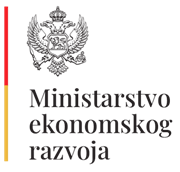 Adresa: Rimski trg 4681000 Podgorica Crna Goratel: +382 20 482 301www.gov.me/mekBroj: 016-037/24-1790/2                                                                        13. maj 2024.godineNa osnovu člana 18  Zakona o upravnom postupku („Službeni list CG“, br. 56/14, 20/15, 40/16 i 37/17), člana 30 stav 1 i 5 Zakona o slobodnom pristupu informacijama („Službeni list CG“, br. 44/12 i 30/17), postupajući po zahtjevu Balkanske istraživačke mreže Crna Gora – Birn.me, iz Podgorice, zavedenom kod ovog Ministarstva pod brojem: 016-037/24-1790/1 od 30. aprila 2024.godine, ministar ekonomskog razvoja, donosiR j e š e nj eI ODBIJA SE zahtjev podnosioca Balkanske istraživačke mreže Crne Gore – Birn.me, iz Podgorice, zaveden kod ovog Ministarstva pod brojem: 016-037/24-1790/1 od 30. aprila 2024.godine, kao neosnovan.II  Troškova postupka nije bilo.			                                                          O b r a z l o ž e nj eBalkanska istraživačka mreža Crne Gore – Birn.me, ul. Petra Dedića br.26 (Građanska kuća), Podgorica, obratilo se sa zahtjevom za slobodan pristup informacijama, zavedenim kod ovog Ministarstva pod brojem: 016-037/24-1790/1 od 30. aprila 2024.godine, i istim zatražilo pristup slijedećim informacijama: Svih akata koji sadrže informacije koliko je Crna Gora imala negativnih ekonomskih posljedica od investicija iz Ruske Federacije u posljednjih 20 godina, posebno u dijelu palih bankarskih garancija, poništenih privatizacionih ugovora, neispunjavanja investicionih planova i slično;Svih akata koji sadrže informacije koliko je Crna Gora imala pozitivnih ekonomskih posljedica od investicija iz Ruske Federacije u posljednjih 20 godina;Svih akata koji sadrže informacije koliko su iznosile investicije iz Ruske Federacije u Crnu Goru u prethodnih 20 godina;Svih akata koji sadrže informacije o tome koliko nekretnina u Crnoj Gori, brojčano i procentualno, posjeduju fizička i pravna lica iz Ruske Federacije;Postupajući po predmetnom zahtjevu, Ministarstvo ekonomskog razvoja je izvršilo provjeru arhivske građe u čijem je posjedu, kao i dokumentacije tekućih predmeta iz nadležnosti organizacionih jedinica, te je utvrdilo da nije u posjedu dokumenta u kojem bi bili navedeni negativni niti pozitivni ekonomski uticaji investicija porijeklom iz Ruske Federacije, njihov iznos, niti bilo koji zbirni podatak o broju nekretnina u posjedu fizičkih ili pravnih lica iz Ruske Federacije.Shodno naprijed iznijetom, stekli su se uslovi za primjenu odredbe člana 30 stav 1 Zakona o slobodnom pristupu informacijama, kojom je između ostalog propisano da organ vlasti odlučuje rješenjem kojim dozvoljava pristup traženoj informaciji, odnosno ponovnu upotrebu informacija  ili njenom dijelu ili zahtjev odbija.Na osnovu izloženog, odlučeno je kao u dispozitivu rješenja.UPUTSTVO O PRAVNOJ ZAŠTITI: Protiv ovog rješenja može se izjaviti žalba Savjetu Agencije za zaštitu ličnih podataka i slobodan pristup informacijama u roku od 15 dana od dana prijema rješenja, preko Ministarstva ekonomskog razvoja.                                                                                                                            MINISTAR                                                                                                                         Nik GjeloshajDostavljeno: 	     Podnosiocu zahtjevau spise predmetaa/a